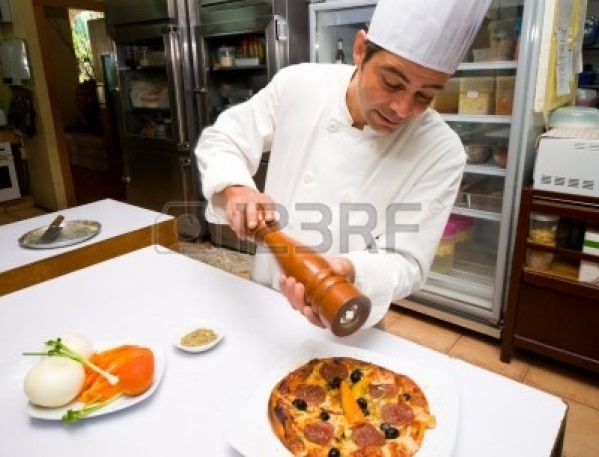 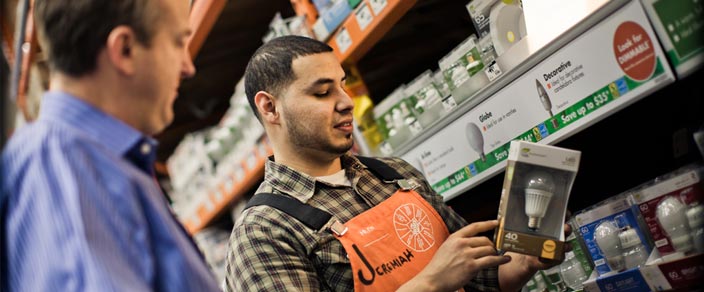 FactInferenceFactInference